                                                                                                                        ПРОЕКТ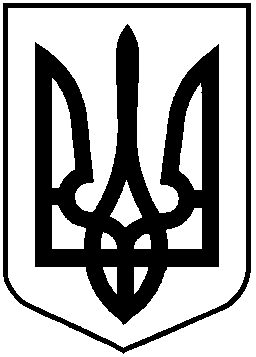 НАЦІОНАЛЬНА КОМІСІЯ З ЦІННИХ ПАПЕРІВ ТА ФОНДОВОГО РИНКУ                                                         Р І Ш Е Н Н Я___.____.2019			         м. Київ				№ _____ року за № Відповідно до пункту 13 статті 8  Закону України «Про державне регулювання ринку цінних паперів в Україні» та з метою приведення нормативно-правових актів у відповідність до вимог законодавстваНаціональна комісія з цінних паперів та фондового ринкуВ И Р І Ш И Л А:1. Визнати таким, що втратило чинність, рішення Національної комісії з цінних паперів та фондового ринку від 14 травня 2013 року № 822 «Про затвердження Порядку збільшення (зменшення) статутного капіталу публічного або приватного акціонерного товариства», зареєстроване в Міністерстві юстиції України 01 червня 2013 року за № 858/23390 (зі змінами).2. Управлінню методології корпоративного управління та корпоративних фінансів (Пересунько Д.) забезпечити:подання цього рішення на державну реєстрацію до Міністерства юстиції України;оприлюднення цього рішення на офіційному веб-сайті Національної комісії з цінних паперів та фондового ринку.3. Це рішення набирає чинності з дня, наступного за днем його офіційного опублікування. 4. Контроль за виконанням цього рішення покласти на члена Комісії               Лібанова М.Голова Комісії									Т. ХромаєвПротокол засідання Комісіївід __.__.2019 № __  